Методическая разработка урока для участия в конкурсе 

«Лучший урок письма»Учитель 1 квалификационной категории  Широкова Ольга ВасильевнаТема: «Родословная Письма и Почты» 

Дидактическая цель: формирование и систематизирование знаний о написании писем
 Тип урока: урок развития речи

 Триединые цели:1.рассмотреть историю зарождения эпистолярного жанра и становления почтовой связи; 2. развивать навыки правильного написания письма; 3. развитие важных психологических характеристик личности учащихся:

* языкового чутья

* способностей к общению, умению письменно излагать свои мысли;

* психических свойств, таких, как память, вербальная и образная, произвольное внимание, коммуникабельность, ясность речи.

Урок построен на базе приёмов ТРКМ  Формы организации познавательной деятельности (фронтальная, коллективная, индивидуальная, парная)
 Средства работы: наглядный материал, справочные карточки, тетради, доскаФаза вызоваАктуализация знанийРебята, отгадайте загадки и скажите, какая тема их объединяет:Пробуждение интереса.Ребята, а знаете ли вы, что в некоторых странах Западной Европы в 16-17 веках пословицы и поговорки часто использовались для совершенно удивительных затей. Они становились заголовками художественных произведений, из них составляли тексты баллад, пословицами писались любовные письма. Вот один из примеров такой переписки:«Уважаемая сеньорита! И хотя я люблю Вас, как волк овцу или кошка мышку, рот держать на замке не буду и скажу, где собака зарыта. За правду не судись, скинь шляпу да поклонись, считаю я, и пусть лучше бьёт, кто любит, чем целует, кто губит, и – не всё золото, что блестит, и устами младенцев глаголет истина. Но: правду говорить – себе досадить. Не всякое лыко в строку, и не хочу я искать на нищем, однако нет равнины без ложбины, и не всё горох, что круглое. У новой мельницы да у молодой жены всегда найдётся что изменить…»Сеньорита тоже отвечает пословицами:«Дурная дудка по-дурному дудит; пьяный идёт – и воз с сеном свернёт; так что хоть верхом иди, хоть низом, а всё до воды – посуху».Постановка целиРебята, какую цель для нашего урока мы перед собой поставим?  ( Уяснить  зачем, о чем и как писать письма)Фаза реализации / осмысленияПолучение информацииРебята, для более продуктивной работы составим кластер.(Кластер – это выделение смысловых единиц текста и графическое их оформление в определенном порядке в виде грозди)Перепутанная логическая цепочкаРебята, давайте сформулируем определение, расставив части фразы в логическом порядкеРебята, как вы думаете, давно ли пишут письма? Воспользуемся «деревом предсказаний»«Ствол» – Тема - Давно ли пишут письма?«Ветви» - Предположения – А) До изобретения письменности пользовались условными знаками;Б) В древности писали различными символами на разных поверхностях; В) После изобретения письменности пользовались алфавитом;Г) С развитием информационных технологий письма стали электронными.«Листья» - Основания предположений – А) Жители африканской деревни сообщали своим соседям, что у них удачно прошла охота и потому объявляется пир горой. Передать это надо быстро, пока мясо не испортилось под жарким африканским солнцем. Придумали. Застучали тамтамы (барабаны), далеко разнесся их рокот, докатился до ближайшей деревни. Там послушали, разобрались в условных сигналах, своих барабанщиков вызвали и дальше передают.Б) Племена индейцев «переписывались» дымом. Поднимались над холмами столбы дыма – выше, ниже, светлее, темнее. Если столбы дыма поднимаются высоко, то необходимо собираться к ущелью, прятать детей и женщин. Подобным способом передачи информации владели и славянские племена.В) Другим способом общения между племенами было «узелковое письмо», когда на разноцветных нитях завязывались узелки.Г) Люди до сих пор пользуются древним изобретением – языком цветов.Ребята, а какие разновидности писем можно выделить? Составим и дополним схему ключевыми словами и комментариямиСлова и определения для справок:письмо – рассказ, письмо – признание в чувствах, благодарственное письмо, письмо – просьба, письмо – поздравление, письмо – уведомление, информационное письмо , рекламное письмо, гарантийное письмо, письмо – подтверждение, письмо – приглашение, коммерческое письмо, сопроводительное письмоСопроводительное письмо — часто составляемый документ, который информирует адресата о направлении к нему неких документов; если необходимо что-либо разъяснить или дополнить к приложенным документам: указать срок исполнения, объяснить причину задержки, разъяснить сложные моменты и т.д.; если направляемый документ не имеет адресующей части (например, при рассылке организационных, нормативных, распорядительных документов) или если необходимо зафиксировать перечень нескольких направляемых документов. Начинаются письма этой разновидности словами: «посылаем», «направляем», «возвращаем», «прилагаем».Письма-приглашения предлагают адресату принять участие в каком-либо проводимом мероприятии. Они могут адресоваться как конкретным лицам, так и учреждениям. Часто эти письма начинаются словами: «приглашаем Вас» или «просим Вас принять участие». В них раскрывается характер проводимого мероприятия, указываются сроки проведения и условия участия в нем.Информационное письмо — сообщает адресату о каком- либо факте или мероприятии. Наиболее часто с помощью информационных писем пропагандируют деятельность организаций, выпускаемую продукцию, издаваемую литературу.Рекламное письмо — разновидность информационного письма, направляется конкретному адресату и содержит подробное описание рекламируемых услуг или товаров. Цель — побудить адресата воспользоваться предлагаемыми услугами. Текст писем отличается конкретностью, четкостью, полнотой информации. В таких письмах адрес или телефон организации-автора указывается отдельно.Письмо-извещение по своему стилю близко к письмам - приглашениям и информационным письмам. Составляется для конкретного адресата и чаше всего является ответом на запрос. Начинается словами: «извещаем», «сообщаем», «ставим Вас в известность» и т.п., далее излагаются какие- либо факты. Если такое письмо адресуется конкретному лицу, в нем указываются фамилия, имя, отчество того, которому оно посылается.Письмо-подтверждение содержит сообщение о получении какого-либо отправления (письма, телеграммы, перевода, бандероли, товаров, ценностей и т.п.), о том, что ранее составленный документ остается в силе (например, договор, инструкция и т.п.). Письмо может подтверждать какой-либо факт, действие, телефонный разговор. Начинается эта разновидность письма словами, образованными от глагола «подтверждать».Письмо-напоминание содержит указание на приближение или истечение срока исполнения какого-либо обязательства или проведения мероприятия. Эта разновидность писем, как правило, начинается словом «напоминаем».Гарантийное письмо — документ, обеспечивающий исполнение изложенных в нем обязательств. В нем адресату обычно гарантируется оплата или предоставление чего- либо (места работы, проведения исследований и т.п.).Инициативные письма — это письма, требующие ответа. Большая часть таких писем выражает просьбу (предложение, запрос) к адресату о решении каких-либо вопросов.Письма-ответы по своему содержанию носят зависимый характер инициативных писем, так как ТЕМА их текста уже задана и остается изложить характер решения поставленного в инициативном письме вопроса: принятие или отказ от предложения, выполнения просьбы. Ответ всегда должен быть изложен в конкретной и четкой форме. Если письмо содержит отказ, он должен быть хорошо аргументирован.Коммерческие письма составляются от имени юридического лица при заключении и выполнении коммерческой сделки.Ребята, с разновидностями писем мы разобрались. А теперь поговорим о том, как письма отправляют и получают, то есть о почтовом ящике. Воспользуемся приёмом ИНСЕРТ (Инсерт – прием маркировки текста по мере его чтения. Учащимся предлагается система маркировки текста на полях, предполагающая следующие значки:«V» – уже знал;
«–» – думал иначе;
«+» – новое;
«?» – не понял, есть вопросы.)Предлагаемый текстПо сей день идет немало споров об истории создания почтового ящика, ибо легенд о его появлении множество. Достоверно известно: до 16 века упоминаний об использовании почтовых ящиков не отмечается, первое упоминание о таком предмете, как почтовый ящик встречается лишь после этого времени. 
Например, есть рассказ о том, как португальский мореплаватель Бартоломеу Диаш в 1500 году потерпел кораблекрушение у берегов Южной Африки, в этом кораблекрушении погибло много моряков, в том числе и сам Диаш. 
После бури, оставшиеся в живых участники экспедиции, в надежде на возвращение домой описали случившееся, засунули письмо ботинок и повесили его на дерево. Через год тем же путем в Индию отправился другой мореплаватель, Жуан да Нова. Он пристал к южноафриканскому берегу как раз в том месте, где на дереве висел башмак с письмом. Жуан Де Нова прочитал послание и в честь погибшей экспедиции построил поблизости часовню, около которой в сроком времени возникло поселение, а башмак еще долго служил местным жителям почтовым ящиком. В настоящее время здесь установлен памятник одному из первых почтовых ящиков в мире. Он выполнен в форме огромного ботинка. 
Есть еще повествование о том, как, например, во Франции в 1653 году арендатор парижской почты граф Жан Ренуар де Виллайе получил от Людовика XIV привилегию на создание городской почты Парижа. В то время в столице Франции единственная почта помещалась в небольшом помещении на улице Сент-Жак. Каждый, кто хотел отправить письмо, должен был явиться на почту и сдать послание. Возглавив почту, граф приказал установить абонентские почтовые ящики, в которые можно было опускать послания. 
В Вене почтовый ящик был установлен в 1785 году, и был украшен изображением письма и почтового рожка. Почтовые рожки являлись символами почтовой связи во многих странах и иногда еще изображаются на немалом количестве почтовых ящиков. 
В Лондоне первый ящик для писем из литого чугуна установили в 19 веке. 
На улицах Санкт-Петербурга и Москвы почтовые шкафы появились в 1848 году. Их помещали у почтовых контор, а с декабря - и при мелочных лавках. Днем рождения российского почтового ящика стали считать первое декабря 1848 года. Образец первого почтового ящика изготовлен из досок и обшит снаружи листовым железом. Его высота - 58, ширина - 34, глубина - 32 см. На переднем скате, изображен почтовый конверт с красной сургучной печатью.Молодцы, ребята. А теперь с помощью приёма «Плюс – Минус – Интересно» познакомимся с историей создания почтового конверта. (При чтении текста вам предлагается фиксировать в соответствующих графах таблицы информацию, отражающую:положительные стороны явления – «+»;отрицательные стороны явления – «–»;а также информацию, которая просто заинтересовала – «?».)Предлагаемый текстУтверждают, что самые первые конверты появились в Древней Ассирии.  Они были сделаны из глины, потому что и письма писались на глиняных табличках. Глиняное письмо вкладывалось в конверт, а на нем палочкой писались адрес и имя получателя.В 1920 году владелец магазина в английском городе Брайтоне господин Бревер решил для привлечения покупателей устроить в витрине магазина выставку. Всю ночь он сооружал пирамиду из бесчисленных бумажных листов самых разных размеров. Основанием пирамиды служили листы для печатания газет, а вершиной - листок бумаги величиной с визитную карточку.Днем и ночью у витрины собиралась толпа. Особого внимания удостоился листок, венчавший пирамиду. После этой выставки стало особым шиком писать письма на бумаге формата визитной карточки.Вскоре выяснилось. Что это неудобно: чтобы отправить письмо по почте, требовалось написать адрес получателя. Для этого письмо складывалось с таким расчетом, чтобы оставалось свободное место для адреса. На маленьком листке этого свободного места не оставалось.Владелец, продумав форму и размеры, изготовил нечто вроде мешочков для вкладывания в них писем и стал вручать их своим покупателям. Мешочки имели громадный успех и получили название «конверт». Со дня изобретения первого почтового конверта прошло почти двести лет. За это время менялись его формат, оформление, качество бумаги, но суть остается прежней - нести по почте вести людям.А сейчас пора узнать о том, как в разное время доставлялись письма. Давайте представим историю развития почтовой связи в виде скелета рыбы, то есть используем приём «Фишбоун» и разложим «по косточкам» справочные карточки.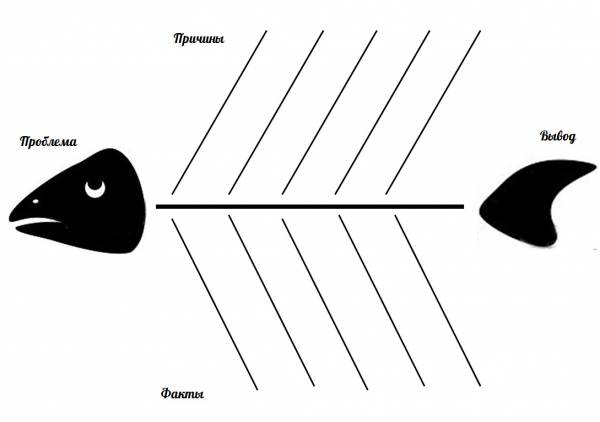 «Голова» - Как развивалась почтовая связь в разные эпохи?«Косточки» - справочные карточки и заголовки к ним «Хвост» - Вывод: для чего нужны письма и есть ли мода на них?Справочные карточкиФаза рефлексииВот мы и познакомились с историей рождения письма и становления почтовой связи. А теперь попробуем вывести алгоритм написания письма. Обсудите в парах основные приметы писем и составьте план. Алгоритм написания письма.Приветствие или обращение - имя того, кому предназначено письмо.Здравствуйте...Вступление - вопросы, отражающие интерес к жизни адресата, добрые слова в его адрес, пожелания.Основная часть - изложение информации, интересующей адресата.Заключение - выражение уважения, любви, преданности, формулы прощения.Подпись. Дата.Правила заполнения конверта:ОТ КОГО: Лукашина Е.М.ОТКУДА: 3-я улица Строителей, дом 25, квартира12г. МоскваИНДЕКС: 249210КОМУ: Шевелёвой Н.В. КУДА: 3-я улица Строителей, дом 25, квартира12г. Санкт-Петербург ИНДЕКС: 199406Подытоживая нашу работу, попробуем объединиться в группы и составить синквейн о письме (Синквейн –нерифмованное стихотворение, представляющее собой синтез информации в лаконичной форме, что позволяет описывать суть понятия или осуществлять рефлексию на основе полученных знаний. Правилами написания этого стихотворения является определенное количество слов в строке и назначение каждой строки:1-я строка – название стихотворения, тема (обычно существительное);
2-я строка – описание темы (два прилагательных);
3-я строка – действие (обычно три глагола, относящихся к теме);
4-я строка – чувство (фраза из четырех слов, выражающих отношение автора к теме);
5-я строка – повторение сути, синоним первой строки (обычно существительное).)Примерный вариант:ПисьмоДеловое, личноеПродумывается, пишется, редактируетсяКаждый отправлял или получалИзвестие.ДОМАШНЕЕ ЗАДАНИЕ (в виде лотереи):Написать письмо А) родственнику, Б) другу (реальному или вымышленному),В) литературному героюВопросыОтветыЦифровое условное обозначение населенного пункта, состоящее из шести цифр.Пункт назначения письма, местонахождение лица, которому оно предназначено.Бумажный пакет, сохраняющий тайну послания.Сообщение, поздравление, просьба, которое  написано  на бумаге и  предназначено  для отправки на расстояние.Человек, разносящий письма, посылки, телеграммы.ИндексАдресКонвертПисьмоПочтальонЭти слова относятся к почтовой перепискеПерепутанные фразыВерная формулировкаобобщенное названиеслужащих средством общенияразличных по содержанию документовсамый распространенный способ обмена информацией между людьмимежду учреждениями в процессе осуществления их деятельности.выделяемых по способу передачи текста (по почте).а также оно объединяет огромную группу самых различных по содержанию документовПисьмо —, Письмаи имеют множество разновидностей.составляют большую частьлюбого учреждениявходящих и исходящих документовПисьмо — обобщенное название различных по содержанию документов, служащих средством общения между учреждениями в процессе осуществления их деятельности.Письмо — самый распространенный способ обмена информацией между людьми, а также оно объединяет огромную группу самых различных по содержанию документов, выделяемых по способу передачи текста (по почте). Письма составляют большую часть входящих и исходящих документов любого учреждения и имеют множество разновидностей.Древние временаВ начале эпохи возникновения человека или в первобытные времена инструментом передачи важной информации служило голосовое общение. Основным недостатком такого общения являлось отсутствие возможности передачи информации на дальние расстояния. Для передачи сигналов на дальние расстояния в доисторические времена первобытные люди начали использовать барабаны и костры.Эпоха Великих империйВ эпоху Великих империй (или как ее привыкли называть – эпоху античности) основным способом передачи информации были гонцы и курьеры. Пешие гонцы на службе руководства, как правило, являлись рабами и должны были преодолевать большие расстояния, за как можно меньшие промежутки времени, тем самым обеспечивать оперативность принятия решений, как в мирное, так и в военное время. Люди, занимающиеся данным ремеслом, были очень хорошо подготовлены физически.Почтовые голубиКрупные восточные государства (Египет, Персия, Китай) из-за больших протяженностей своих территорий и подвластных владений начали использовать в качестве переносчиков почты голубей. Птиц специально обучали и выращивали, после этого произошло понятие «почтовый голубь». Одна из основных задач почты в крупных империях была доставка сообщений связанных с военными целями и даже существовали отдельные службы.Древние «почтовые отделения»При проведении раскопок разных городов античных культур археологами были найдены рукописи, письмена и другие доказательства того, что почта в те времена уже начала приобретать ту структуру, которую имеет в современном мире. Уже тогда были найдены станции отдыха, служившие «почтовыми отделениями». На данных станциях гонцы меняли лошадей и отдыхали.Почта Римской империиСамый большой вклад в развитие почты внесла Римская империя. Почта была подчинена государству, а почтовые перевозки осуществлялись как по суше, так и по морю. Императорам почта была необходима для связи со всеми провинциями Римской империи и имела крупное значение.Средневековая ЕвропаЗнать осуществляла почтовые перевозки с помощью своих подданных (гонцов, курьеров, возниц). Далее возникли институты городских гонцов. В это время зародилось понятие оплаты услуги доставки писем, посылок и т.д. по определенному тарифу. Услугами таких институтов пользовались как знать и государственные управляющие, так и обычные люди. Некоторые городские институты уже тогда начали славиться точностью времени доставки почтовых сообщений.Централизованная почта, работавшая на нужды государства и занимавшаяся только государственными почтовыми пересылками, начала зарождаться в XV веке во Франции.«Университетская почта»С появлением университетов, занимающихся наукой, возникла необходимость общения между ними, а также между учащимися друг с другом и семьями. Возникла университетская почта, как отдельная служба, а гонцы, занимающиеся развозом почтовых сообщений, даже имели определенные привилегии.«Монастырская почта»Т.к. роль церкви в средневековой Европе возрастала и церкви объединялись вокруг одной главной церкви в Риме, то возникла монастырская почта. Главная задача была поддерживать связь между европейскими церквями, монашескими орденами, многочисленными братствами и главной церковью. В истории нет упоминаний об отдельной службе в церкви, занимающейся почтовыми пересылками, но факт активного общения между церквями археологами подтверждается с помощью курьеров-монахов.АзияПосле падения Римской империи, в отличие от Европы, в Азиатских странах уже на работающих почтовых отношениях практически сразу возникла хорошо организованная почтовая служба. Услугами почты пользовалась знать, но ограниченный доступ получали и низшие слои населения. Почтовые курьеры имели знаки отличия (желтые ленты), для того чтобы их можно было узнавать издалека.Южная и Северная АмерикаКак утверждают археологи у индейских племен, таких как инки, ацтеки и другие тоже существовала система доставки почтовых сообщений с помощью курьеров. Курьерами являлись бегуны, которые быстро преодолевали большие расстояния. На определенном расстоянии друг от друга располагались «почтовые дома», где один из курьеров передавал сообщение другому и мог остаться отдохнуть. Таким способом осуществлялась и доставка почтовых посылок. Численность почтовых домиков и самих курьеров была очень большой. Почтовые сообщения передавались как в письменной, так и в устной форме.Почта в XVI –XIX векахВ этот промежуток время в наиболее развитых странах Европы (Франция, Англия и т.д.) возникла система централизованной королевской почты. Идея и первые шаги по признанию почты монополией и государственной обязанностью была реализована в Германии в XVII веке. И с началом роста промышленности процесс организации быстрой почтовой связи только ускорился, многие государства закрепили за собой почтовую связь. Практически все слои населения могли позволить себе пользоваться услугами почты. Для перевозок внутри стран очень часто использовались специальные почтовые кареты. Перевозка пассажиров также считалась почтовой перевозкой.Машины на службе почтыКоренной переворот в почтовых перевозках произошел с появлением паровых двигателей, которые были внедрены на пароходах и поездах. Процесс доставки почты стал значительно быстрее. Вся почтовая связь стала доступна всем слоям населения и осуществлялась практически со всеми наиболее отдаленными уголками страны, на новый виток вышли и международные отношения.Доступность почтыРасширение железнодорожных и пароходных перевозок привело к тому, что за 80 дней письмо могло проходить через весь земной шар. Почтовые перевозки приобретали популярность и практически в каждой деревне стали возникать почтовые отделения. Сами почтовые отделения также развивались и начали предоставлять клиентам новые услуги и операции.Почта становится современнойВ конце XIX века был изобретен телеграф, радио, телефон и некоторые функции почтовой связи начали терять свою актуальность, но, тем не менее, почта не утратила своей актуальности.Почтовые марки также стали приобретать актуальность, как произведения искусства.В XIX веке был образован Всемирный почтовый союз, включивший в себя множество разных стран.Современная почтовая сеть предоставляет услуги почтовой связи на всей территории страны, включая все города и сельские населенные пункты. Полный спектр услуг, предоставляемый почтой, стал огромен.Рождение электронной почтыПрошло много лет, а люди до сих пор пишут письма, но отправляют их по электронной почте. Первое в мире электронное письмо было отправлено в 1971 году компьютерным инженером Рэем Томлинсоном для проверки связи между двумя удаленными компьютерами. Лишь спустя 25 лет e-mail стал популярен во всем мире, а ящик на почтовом сервере mail.ru есть почти у всех  российских Интернет-пользователей.Рождение «Системы Коротких Сообщений»Услуга SMS появилась в 1992 году, когда инженер компании мобильной связи Нил Пэпуорс разослал своим друзьям поздравление с Рождеством. Лишь14 лет спустя на технологию SMS обратили внимание телекоммуникационные гиганты.